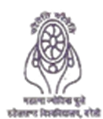 egkRek T;ksfrck Qqys :gsy[k.M fo'ofo|ky;] cjsyhMAHATAMA JYOTIBA PHULE ROHILKHAND UNIVERSITY                                                                       BAREILLY – 243006, (U.P.) INDIAAlumni feedback formDear Alumni       We shall very much appreciate and be thankful if you can spare some of your valuable time to fill up this feedback form and give us your valuable suggestion for the improvement of quality standard of the Mahatma Jyotiba Phule Rohilkhand University Bareilly.Name:……………………………………….………………………………..Program/Course…………………………………..:………………………………..Academic year:………………… Department:…………..………………….…Faculty name:………………………………………………………Mobile No………….…….Part-IPart-IISuggestions /scope for future improvement, if any……………………………………………………………………………………………………………………                                                                                                                                                               SignNameEmail.Criteria Very poorpoorgood Very good Excellent Teacher student relationshipAcademic environmentFaculty e libraryLaboratory and equipment setupQuality of support materialFee structureTraining and placementLibrary and its facilityInvolvement of alumni overall rating of the UniversityUniversity administrationSport Facility Course Employability Course Structure Examination Pattern Criteria yesnoWould you like to keep yourself in touch with your department?Have you participated in any Alumni meet?Is there a need to improve teaching learning?Are you are you willing to contribute to development of department/University?Do you feel proud to be Alumnus of MJP Rohilkhand University Bareilly?